CHERRYVILLE CHRISTMAS PARADE 2021PARADE DATE: SATURDAY, DECEMBER 11, 2021 PARADE TIME: 10:30 A.M. (RAIN OR SHINE)NAME OF ENTRY____________________________________________________________ ADDRESS____________________________________________________________________ CONTACT PERSON: ______________________________PHONE______________________ E-MAIL______________________________________________________________________(INFORMATION (COMPLETE DESCRIPTION OF ENTRY). BE AS DETAILED AS POSSIBLE: 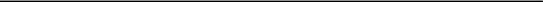 FEE SCHEDULEPUBLIC OFFICIALS (Fire, Police, Government Officials, Cherryville Queens)                                                       No ChargeBUSINESS / COMMERCIAL (NON-MEMBER)                                                                                                    $50.00
CHAMBER MEMBERS                                                                                                                                       $40.00
PRIVATE / NON-PROFIT (Churches, Schools, Civic Clubs, Beauty Queens)                                                         $30.00PLEASE MAKE CHECKS PAYABLE TO: CHERRYVILLE CHAMBER OF COMMERCEAll money received is used to offset expenses incurred by the Cherryville Chamber of Commerce for the parade. The parade will go on rain or shine. No Refunds. RETURN ENTRY FORM BEFORE MONDAY, DECEMBER 1, 2023 TO:CHERRYVILLE CHAMBER OF COMMERCE POST OFFICE BOX 305 CHERRYVILLE, N. C. 28021
FAX 704-435-4200WAIVER:I agree not to hold Cherryville Chamber of Commerce, the City of Cherryville, City Officials, employees, or any institute or government agency responsible for loss, damage, or theft of work. I furthermore agree to indemnify, defend, and hold harmless Cherryville Chamber of Commerce, the City of Cherryville, its officials, or employees for any claims or demands arising from this event. APPLICANTS SIGNATURE______________________________________________________ (APPLICATION VOID WITHOUT SIGNATURE) 